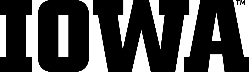 GOAL WORKSHEETREVIEW PERIOD: The following template can be used to create goals for the next review period using the SMART goal model.  A SMART goal meets the criteria of the terms of the acronym SMART: Specific, Measurable, Attainable, Relevant, and Time-bound.Goal Template(Copy based on the number of goals you want to establish)DescriptionDeveloping SMART GoalsSpecificGoals are clear, detailed and unambiguous. A specific goal will usually answer the five "W" questions:What: What do I want to accomplish?Why: Specific reasons, purpose or benefits of accomplishing the goal.Who: Who is involved?Where: Identify a location.Which: Identify requirements and constraints.MeasureableThis term stresses the need for concrete criteria for measuring progress toward the attainment of the goal. If a goal is not measurable, it is not possible to know whether progress toward successful completion is being made. A measurable goal will usually answer questions such as:•	How much?•	How many?•	How will I know when it is accomplished?AttainableThis term stresses the importance of goals that are realistic and attainable. While an attainable goal may stretch the goal-setter in order to achieve it, the goal is not necessarily extreme. An attainable goal may cause goal-setters to identify previously overlooked opportunities to bring themselves closer to the achievement of their goals.  An attainable goal will usually answer the question:How: How can the goal be accomplished?RelevantA relevant goal must represent an objective that the goal-setter is willing and able to work towards. A relevant goal will usually answer the question:Does this seem worthwhile?Time-BoundThe fifth term stresses the importance of giving goals a target date. A commitment to a deadline helps focus efforts on completion of the goal on or before the due date. Timeliness is intended to prevent goals from being overtaken by the day-to-day crises that invariably arise in an organization.  A timely goal will usually answer the question:When?What can I do 6 months from now?What can I do 6 weeks from now?What can I do today?Goal:  What do you want to accomplish?Measure of Success:  How will you know when you have accomplished your goals?Start Date:  When do you plan to begin?Due Date:  When do you plan to accomplish?Action Plan:Due Date:Notes:Status: